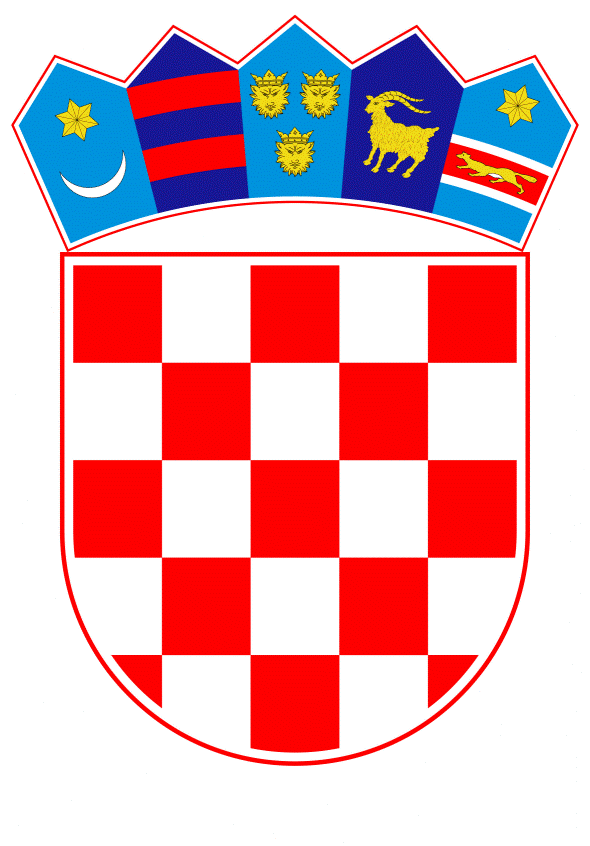 VLADA REPUBLIKE HRVATSKEZagreb, 23. prosinac 2021._______________________________________________________________________________________________________________________________________________________________________________________________________________________________________________PrijedlogNa temelju članka 31. stavka 2. Zakona o Vladi Republike Hrvatske (Narodne novine, broj 150/11, 119/14, 93/16 i 116/18), te članka 47.b Zakona o gradnji (Narodne novine, broj 153/13, 20/17, 39/19 i 125/19) Vlada Republike Hrvatske je na sjednici održanoj___________2021. godine donijelaO D L U K Uo donošenju Programa energetske obnove zgrada koje imaju status kulturnog dobra za razdoblje do 2030. godineI.Donosi se Program energetske obnove zgrada koje imaju status kulturnog dobra za razdoblje do 2030. godine (u daljnjem tekstu: Program), koji je Vladi Republike Hrvatske dostavilo Ministarstvo prostornoga uređenja, graditeljstva i državne imovine aktom, KLASA: 360-01/20-13/2, URBROJ: 531-05-01-01-02/01-21-63, od 15. prosinca 2021. II.Sufinanciranje i provedba Programa osigurat će se u prvom trogodišnjem razdoblju iz sredstava Europskih strukturnih i investicijskih fondova za novo financijsko razdoblje do 2027. godine i iz Mehanizma za oporavak i otpornost putem Nacionalnog plana oporavka i otpornosti do 2026. te iz sredstava različitih financijskih institucija, vlastitih učešća korisnika i sredstva prikupljenih kroz spomeničku rentu.  III.Zadužuje se Ministarstvo prostornoga uređenja, graditeljstva i državne imovine da Program objavi na svojim mrežnim stranicama.IV.Ova Odluka stupa na snagu danom donošenja, a objavit će se u Narodnim novinama. KLASA: URBROJ: Zagreb,										Predsjednik									mr. sc. Andrej PlenkovićO B R A Z L O Ž E N J EOvom odlukom Vlada Republike Hrvatske na temelju članka 31. stavka 2. Zakona o Vladi Republike Hrvatske (Narodne novine, broj 150/11, 119/14, 93/16 i 116/18), te članka 47.b Zakona o gradnji (Narodne novine, broj 153/13, 20/17, 39/19 i 125/19) donosi Odluku o donošenju Programa energetske obnove zgrada koje imaju status kulturnog dobra za razdoblje do 2030. godine (u daljnjem tekstu: Program).Program je izrađen s ciljem pokretanja sveobuhvatne energetske obnove zgrada koje imaju status kulturnog dobra u Republici Hrvatskoj, pritom osiguravajući zaštitu i očuvanje kulturne baštine. Zaštićene zgrade u smislu ovog Programa su one koje se mogu svrstati u dvije kategorije:•	pojedinačno zaštićena kulturna dobra (pojedinačne građevine i graditeljski sklopovi) i•	zgrade koje se nalaze unutar zaštićene kulturno-povijesne cjeline.Postojeći fond nekretnina predstavlja pojedinačni sektor s najvećim potencijalom za uštedu energije te je potrebno povećati stopu obnove zgrada na razini cijele EU. Osim toga, zgrade su od ključnog značenja za ostvarivanje cilja smanjenja emisija stakleničkih plinova u Uniji za 80-95% do 2050. u usporedbi s 1990. godinom.Prema trenutnim podacima, u Republici Hrvatskoj postoji 102.615 zgrada unutar kulturno - povijesnih cjelina, te oko 1.950 zgrada pojedinačno zaštićenog kulturnog dobra, tj. nešto manje od 2 milijarde m2 površine javnih zgrada koje imaju određeni stupanj konzervatorske zaštite. Veliki broj državnih institucija kao i zgrada drugih javnih namjena smješten je u zgradama evidentiranim kao zaštićeno kulturno dobro, te je izuzetno važno kvalitetnim obnovama unaprijediti takve zgrade koje su često nacionalni simboli i izrazito bitni u vizurama gradova. Cilj ovog Programa je pokrenuti sveobuhvatnu energetsku obnovu zgrada koje imaju status kulturnog dobra, pri tome jamčeći zaštitu i očuvanje kulturne baštine.Naime, prema dosadašnjim programima zgrade sa statusom kulturnog dobra, uglavnom nisu mogle ispuniti visoke kriterije uštede energije zbog svojih specifičnosti i mjera zaštite konzervatora, te iz tih razloga nisu mogle biti energetski obnovljene. Program se donosi  u svrhu ispunjenja strateških ciljeva postavljenih u Dugoročnoj strategiji  obnove nacionalnog fonda zgrada Republike Hrvatske do 2050. godine (Narodne novine,  broj 140/20) kojom se postavljaju dugoročni ciljevi za obnovu nacionalnog fonda zgrada i daje procjena potrebnih ulaganja prema kojoj se stopa energetske obnove ukupnog fonda zgrada planira postupno povećati sa 0,7% godišnje (1 350 000 m2/god) na 3% 2030. godine tj. cilj iznosi 30,84 milijuna m2 obnovljenih zgrada do 2030. godine.Zgrade koje imaju status kulturnog dobra nalaze se u svim grupama zgrada (višestambene zgrade, obiteljske kuće, zgrade javne namjene, zgrade komercijalne namjene).Ovaj Program definira broj i pregled fonda zgrada kulturnog dobra, mogućnosti povećanja energetske učinkovitosti, te moguće načine financiranja. Kako bi se potaknula energetska obnova zgrada koje imaju status kulturnog dobra potrebno je sufinancirati istu bespovratnim sredstvima i to sa znatnim udjelom bespovratnih sredstava u ukupnoj investiciji. U prve tri godine provedbe ovog Programa od 2022. do 2024. godine sredstva za sufinanciranje osiguravaju se iz Nacionalnog programa za oporavak i otpornost i to za obnovu zgrada sa statusom kulturnog dobra u iznosu 1,27 milijarde kn za obnovu potresom oštećenih zgrada, te 300 milijuna kn za zgrade sa statusom kulturnog dobra neoštećene u potresu.Provedbom ovog Programa prosječne energetske uštede na godišnjoj razini iznosile bi oko 396 GWh, dok njihov kumulativ do 2030. godine iznosi 1.756 GWh, odnosno 6,32 PJ. Na osnovu procijenjenih energetskih ušteda kao rezultata obnove zgrada koje imaju status kulturnog dobra, procijenjeni učinak predloženog modela obnove na smanjenje emisija CO2 do 2030. godine iznosi oko 245,48 kt.Najznačajniji pozitivni učinci provedbe ovoga Programa su:poticanje investicija ostvarivanje značajnih ušteda energije u neposrednoj potrošnji godišnje smanjenje izdataka za energiju smanjenje emisija CO2 od oko 245,48 kt do 2030. godinepovećanje sigurnosti opskrbe energijompoboljšano stanje i povećanje tržišne vrijednosti nekretninarazvoj proizvodne industrije, poglavito industrije toplinskih izolacijskih materijala i drvne industrijestavljanje u funkciju zapuštene graditeljske baštine.Najznačajniji očekivani učinci provedbe ovoga Programa su:Poticanje investicija i zapošljavanje građevinskog sektora i pratećih industrija (usluge, prijevoz, uslužni sektor i dr.) Financijske uštede održavanja zgrada kroz uštedu energije i smanjenje emisije CO2 Ostvarivanje nacionalnih ciljeva smanjenja emisija stakleničkih plinova, prije svega emisija CO2Daljnji razvoj tržišta energetskih usluga Smanjenje potrošnje energenata, fosilnih goriva i električne energijeDoprinos povećanju korištenja obnovljivih izvora energijeSmanjenje štetnih emisija na lokaciji koje nastaju prilikom sagorijevanja tekućih i krutih goriva korištenjem obnovljivih izvora energije i učinkovitijom potrošnjom energijeUnaprjeđenje okoliša na obnovljenoj lokaciji te povećanje komfora u obnovljenoj zgradi korištenjem učinkovitijeg sustava grijanja, hlađenja, rasvjete Povećanja standarda korištenja zgrada, stvaranjem ugodnijeg i zdravijeg okružja za građane i korisnike prostoraPovećanje sigurnosti radi poboljšanja sustava rasvjete, smanjenja kvarova koji se pojavljuju u starim energetskim sustavima te značajno boljem sustavnom gospodarenju energijom Doprinos razvoju gospodarstva i povećanje zapošljavanja i to direktnog zapošljavanja u građevinskom sektoru i indirektnog zapošljavanja u pratećoj proizvodnoj industriji građevinskog materijala, u proizvodnji i instalaciji energetskih sustava i uređaja te zapošljavanje visokokvalificiranih stručnjaka iz područja arhitekture, građevinarstva, energetike, strojarstva, automatikeObnova zgrada zaštićenih kulturnih dobara koje se koriste kao javne zgrade raznih namjena podižu udobnost u korištenju, te povećavaju kvalitetu vizura gradova kao nacionalne turističke atrakcije.Predlagatelj:Ministarstvo prostornoga uređenja, graditeljstva i državne imovinePredmet:Prijedlog odluke o donošenju Programa energetske obnove zgrada koje imaju status kulturnog dobra za razdoblje do 2030. godine